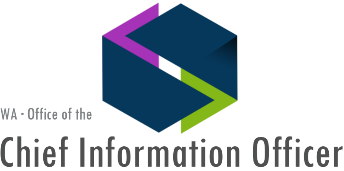 Geospatial Portal & WAMAS Steering Committees (Monthly)	MinutesNotesGPSC Welcome, introductions, assign recorder, adjust agendaRecorders:  Joanne Markert, Tim Minter, & Christina KellumManagement & DataGeospatial Portal simplification at one year (or so)Tim Minter led a discussion of progress shown in the PDF embedded above.  http://geo.wa.gov was identified as the single point of access and has been provided to data consumers.  The system components have been simplified and de-duplicated.  Publishing guidelines have been established and shared to agency data managers.  Agency participation in the GPSC has increased.Joanne Markert noted that she is working toward using Google Analytics (GA) to monitor, analyze, and report on usage of geo.wa.gov.  She will need to have a security design review performed to use GA.  The GPSC is interested to know if we will see growth or if we will have a way to gauge use by the public as opposed to other Washington State agencies.  Agencies would like to know how data consumers navigate to various agency sites through geo.wa.gov.  Some agencies are using the pattern to share their items directly to geo.wa.gov without setting up an Open Data site.  DSHS plans to retire their Open Data site to save on maintenance costs, and will share directly to geo.wa.gov.The GPSC discussed the self-serve pattern of use.  Credit consumption for data storage and other items came up.  Esri provides credit documentation here:  http://doc.arcgis.com/en/arcgis-online/reference/credits.htm.Identify and prioritize improvements for Geospatial PortalThe GPSC discussed next steps for improvements to the Geospatial Portal.  Notes from that discussion are included in the DOCX embedded above.Action items quick status check4/30/2018 migrate catalog to geo.wa.govBrief status discussion.  Agencies did not express concern about meeting the deadline.4/30/2018 metadata migration to item propertiesBrief status discussion and notes on workflow.  Agencies did not express concern about meeting the deadline.Parcels availability & retentionJoanne would like to see if we can coordinate to reduce contact with the County appraisers.  ECY, DOR, OFM, DAHP, MIL and others are known to request parcels data from the Counties.  We need to put together a work group to devise a plan to lower impacts to the appraisers.How many releases to publish?JoanneWhat do the agencies need?  Maybe keep old datasets in Box.com.  What is needed for public access?  Geo.wa.gov – 2 years, keep current year URL the same over time.  This will support applications that use the current parcels.The rest of the releases can be stored in WaTech’s Box.com subscription.  Joanne indicates that there is no storage cost about which we should be concerned.Eric Hagenlock noted that there may be records retention requirements and protocols.  OCIO will coordinate with ECY for removing the parcels data from ECY’s website.Joanne will research agreements with Counties regarding acquisition and use of the parcels data.Change management approachesFew changes – service change (e.g. DSHS Open Data | Item Details – these links won’t work after 3/19/2018)Many changes – site migration (e.g. DNR map service renaming)GPSC discussed the need for change management as related to web services without any resolution.  There may be existing OCIO policy to which we can refer.  Failing that, we may be able to come to agreement on a sensible advance notification approach.RCW 58.20 Washington Coordinate System proposed changes – Status Did not pass out of rules committee, will try again next year.Infrastructure & SoftwareHosting statusNo changes, no update.WaTech updateNo changes, no update.Closing Comments, adjournmentNext Meeting – April 12, 2018 – 2nd Thursday of each monthAction ItemsJoanne will look into OCIO geospatial standards and recommend any simplification to the group for review.Tim to provide URL to “list of names for commercial purposes” legislation.RCW 42.56.070 (8):  http://apps.leg.wa.gov/rcw/default.aspx?cite=42.56.070 Open Government Resource Manual, Ch. 1.6A:  http://www.atg.wa.gov/open-government-internet-manual/chapter-1 GPSC ParticipantsJoey BisigAgency Codes and Authorized Abbreviations | participating in today’s meetingReferencesGeospatial PortalFebruary 2018 meeting minutesGeospatial Portal – Shared GIS InfrastructureGeospatial Portal Technical Resources > Portal Operations – Roles & ResponsibilitiesGeospatial Portal Steering CommitteeGeographic Information Technology CommitteeWashington State Office of the Chief Information OfficerWashington Master Addressing ServicesWashington Master Addressing Services (WAMAS)Training GuideTechnical SupportTechnical Documentation and FlyersAccessing WAMAS ServicesMaster Addressing Steering Committee (WAMAS)Washington State Office of the Chief Information Officer PoliciesAll  |  Geospatial  |  Open Data  |  SecurityItemTopicsTime LeadAction/Follow-upGPSC Welcome, introductions, assign recorder, adjust agenda1:00 PM(5 min)Tim Minter, ChairManagement & DataManagement & DataManagement & DataManagement & DataManagement & Data1Geospatial Portal simplification at one year (or so)Identify and prioritize improvements for Geospatial PortalAction items quick status check4/30/2018 migrate catalog to geo.wa.gov4/30/2018 metadata migration to item propertiesParcels availability & retentionHow many releases to publish?Change management approachesFew changes – service change (e.g. DSHS Open Data | Item Details – these links won’t work after 3/19/2018)Many changes – site migration (e.g. DNR map service renaming)RCW 58.20 Washington Coordinate System proposed changes – Status1:05 PM30m5m10m15m2mTim MinterAllAllChristina Kellum / Rich KimJoanne Markert / AllJoanneInfrastructure & SoftwareInfrastructure & SoftwareInfrastructure & SoftwareInfrastructure & SoftwareInfrastructure & SoftwareHosting statusWaTech update5m5mJoanne MarkertBill MoneerApplicationsApplicationsApplicationsApplicationsApplicationsWAMAS Welcome, introductions, assign recorder, adjust agenda2:15 PM(5 min)Joanne MarkertWinston McKennaWAMASMeeting cancelled 3/7/20182:20 PMClosing Comments, adjournmentNext Meeting – April 12, 2018 – 2nd Thursday of each month3:25 PM(5 min)OrgRepresentativeAlso participatingOrgRepresentativeAlso participatingDNRBrad MontgomeryBetty Austin, Terry Curtis, Abby Gleason, Jeffrey Holden, Caleb Maki, Pat BeehlerCOMAllan JohnsonDFWBrian FairleyRandy Kreuziger, Chris MarshPARKSBrian HallDOTAlan SmithTess Starr, Jordyn Mitchell, Julie Jackson, Eric Jackson, Allen BlakeDOLTom WilliamsBeth PlunkettECYChristina KellumRich KimRCFBGreg TudorDSHSTim MinterGeorge Alvarado, Steve LeibenguthTSCDORDavid WrightAustin HildrethJLSBrad EllisDOHCraig EricksonScott KelloggCRABEric HagenlockL&IWinston McKennaBryan HuebnerDAHPMorgan McLemoreWSPLouis HurstUTCBrian GillespieRey DejosDESPSPGreg TudorOFMMike Mohrman or Tom KimpelLaurie WoodSCCBrian CochraneLCBKevin DuffyWSRBChris JansenAGRPerry BealeLEAPCurtis GilbertsonSPICathy WalkerOCIOJoanne MarkertJenny Konwinski, Will SaundersMILRick GeittmannJonathan Cochran, Matt Modarelli, Dan MillerWaTechBill Moneer